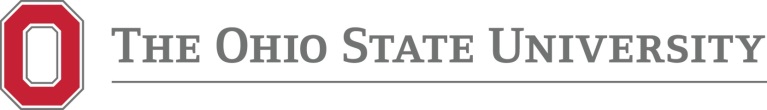 Post Doc Orientation to the Library Resources available to you through OSU LibrariesGoogle Scholar- Customize Google Scholar to use OLinks (aka Find It!)Click the Scholar Preferences link (http://scholar.google.com/scholar_preferences?prev=/) on the main Google Scholar pageIn the Library Links box type osu and click the Find Library button.Check the box beside The Ohio State University Libraries (Find It with OLinks).Click Save Preferences button at the bottom of the page.Off-campus AccessOff-campus access to OSU Libraries’ electronic resources requires that you be recognized as a valid OSU user. The Libraries uses a proxy server for this validation.The OSU Libraries also uses IP-detection software that will force you to sign-in with your OSU Name.Number and password when you try to connect to an electronic resource from a non-OSU IP.  Or you can sign-in from the Libraries’ website (http://library.osu.edu/) by selecting My Account in the gray toolbar and then Off-Campus Sign In.When the system verifies that you are a valid OSU user the Libraries’ homepage will redisplay with the phrase 'proxy.lib.ohio-state.edu' in the middle of the URL. This is your clue that your sign-in was successful. Special CollectionsThe libraries have 9 special collections across campus, plus the Historic Costume & Textile Collection. We encourage the use of all of these collections in the classroom and through research. They can learn more at www.go.osu.edu/special-collections. Departmental DeliveryYou may request most circulating items listed as available or checked out. Available items will be retrieved and held for you at the library you select. A checked out item will be recalled from the current borrower and you will be sent a courtesy e-mail notice when the book is ready for pickup.When requesting, select “COL CAMPUS OFFICE/DORM” for departmental deliveryColumbus Metropolitan Library (CML)You can get a CML card at Thompson Library. Materials from CML can be picked up or dropped off at Thompson Library.OSU patrons with a CML library card can reserve materials in the CML catalog and have them sent to the OSU Thompson Library for pick-up.Loan PeriodsLoan periods are 17 weeks, unlimited renewals pending no other requests for the item.Citation Management Software (EndNote Web, RefWorks)The libraries provides two citation management software solutions. Refworks: http://library.osu.edu/find/subjects/refworks/  It is slightly easier to create an account on campus but can be done off-campus with the RefWorks Group Code: RWOhioSU.EndNoteWeb: EndNote Web is available for free to all OSU students, faculty and staff.  Users can create an account and access EndNote Web via www.myendnoteweb.com, or through the My EndNote Web link in Web of Knowledge.Services the Library providesResearch Commons- https://library.osu.edu/researchcommons/On the 3rd floor of the 18th Avenue Library is a space set aside for research at Ohio State. Find experts, share your research, learn about the latest methodologies, or work with your group.  Workshops and training events are found online as well as our consultation sign-up.Copyright Resources Center- http://go.osu.edu/copyrightThe Copyright Resources Center at OSU Libraries and the Health Sciences Copyright Management Office support faculty, staff, and students by providing education and guidance on the application of copyright law to facilitate education, research, and patient care.Knowledge Bank for preprints- http://kb.osu.edu/The Knowledge Bank is a collaborative service of the Ohio State University Libraries and the Office of the Chief Information Officer. Faculty, staff and graduate students associated with the Ohio State University are invited to deposit digital materials for long-term preservation and world-wide electronic accessibility. Types of content include working papers, post prints, annual reports, technical reports, proceedings of conferences, senior honors theses, digital stories, interviews, videos, images, books, newsletters and journals.Subject Librarians: http://go.osu.edu/librariansEvery department has a subject librarian. They can help with: research queries, reference questions, buying a book for the collection, recommendations of journal titles, and other general questions related to library services.Making Requests for materials elsewhereInterlibrary Loan at OSURequest items from another library: https://library.osu.edu/find/interlibrary-services/Request scanning of articles from OSU Library Collections https://library.osu.edu/find/interlibrary-services/article-express/OhioLINKOhioLINK is an Ohio library consortium that provides access to nearly 50 million library items statewide.  The OhioLINK catalog contains almost 13 million unique titles from its over 90 member libraries.  Students, Faculty, Staff and card holders from participating libraries can find and request materials online.  If you have done a search in OSU's catalog and learned that the item either isn't owned or is unavailable at OSU, the search can be automatically transferred to the OhioLINK Central Catalog. In the OSU catalog, click on the OhioLINK Catalog button in the upper right portion of the screenhttp://library.osu.edu/find/circulation-services/circulation-faq/ohiolink/Search OhioSearchOhio is a network of 20 public library systems throughout the state.  If the OhioLINK system has no available copies click on the SearchOhio link and your search will be placed in the SearchOhio system.  Items found in OhioLINK or SearchOhio can be requested and sent to OSU for you to pick-up. http://library.osu.edu/find/circulation-services/circulation-faq/searchohio/Other Resources the Library providesLockersScholarly Lockers are located on the 4th floor of the Thompson Library.  Lockers are allocated during Autumn semester using a lottery system and winners will be notified the 2nd week of classes.Daily Lockers are available for OSU Faculty, Staff, Students and affiliated patrons in the Alumni database and Friends members, or in the OSUL database with a valid record. Keys to lockers are available at the Oval Entrance Circulation Desk (East Entrance) and will be checked out to your Library Account.